                      SÜLEYMAN DEMİREL ÜNİVERSİTESİ   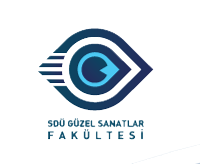 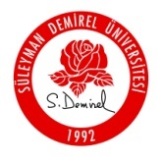                             GÜZEL SANATLAR FAKÜLTESİ                                         ETKİNLİK FORMU                                                                                           Bölüm Başkanı                                                                                           OLUREtkinlik Türü (Konferans, Sergi, Workshop, Sempozyum vb.)Etkinlik AdıEtkinlik TarihleriEtkinlik SorumlusuYemek  (Adet)    Kokteyl (Adet)Ulaşım  (Otobüs Tahsisi)Konaklama   Plaket /Teşekkür Belgesi vb.Duyuru          Afiş    Davetiye İlan Bilbord  Diğer  (İstenilen adet ve boyutların belirtilmesi)Fotoğraf      Kamera   